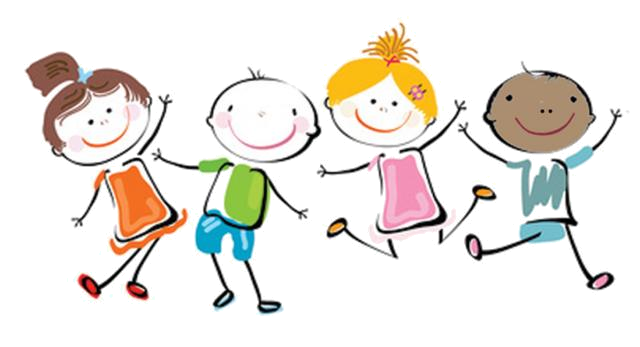 Emergency InformationChild’s Name: ________________________________________________________________________Parent’s Name: ________________________________________________________________________Primary Physician: _____________________________________________________________________Telephone No._________________________________________________________________________Health Insurance Provider: _______________________________________________________________Policy Holder Name: ___________________________________________________________________Policy No.____________________________________________________________________________Any Health Issues We Should Know About? ________________________________________________Allergies: ____________________________________________________________________________Will your child need to take any type of medication during camp hours? __________________________Are there any food, snacks, or drinks your child can not have? ____________________ If yes please list: